                                            La misura del tempoLa nostra giornata è scandita da passare delle ore. Ci si sveglia, si si fa colazione, si va a scuola, si pranza…, a una determinata ora si va a letto. Lo strumento che permette di stabilire con precisione il tempo in cui accade un fatto o di misurare la durata è l’orologio.Con l’orologio possiamo misurare tempi brevi e anche brevissimi.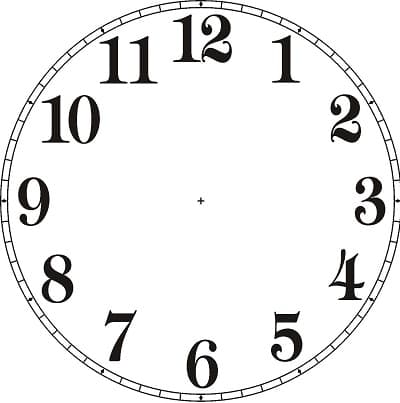 Questo è il quadrante dell’orologio dove sono segnate le ore: in una giornata sono 24, l’orologio ne segna 12.La lancetta più corta indica le ore, la lancetta più lunga indica i minuti.Tra un numero e l’altro del quadrante ci sono 5 minuti.Un giro completo del quadrante corrisponde a 60 minuti cioè 1 ora.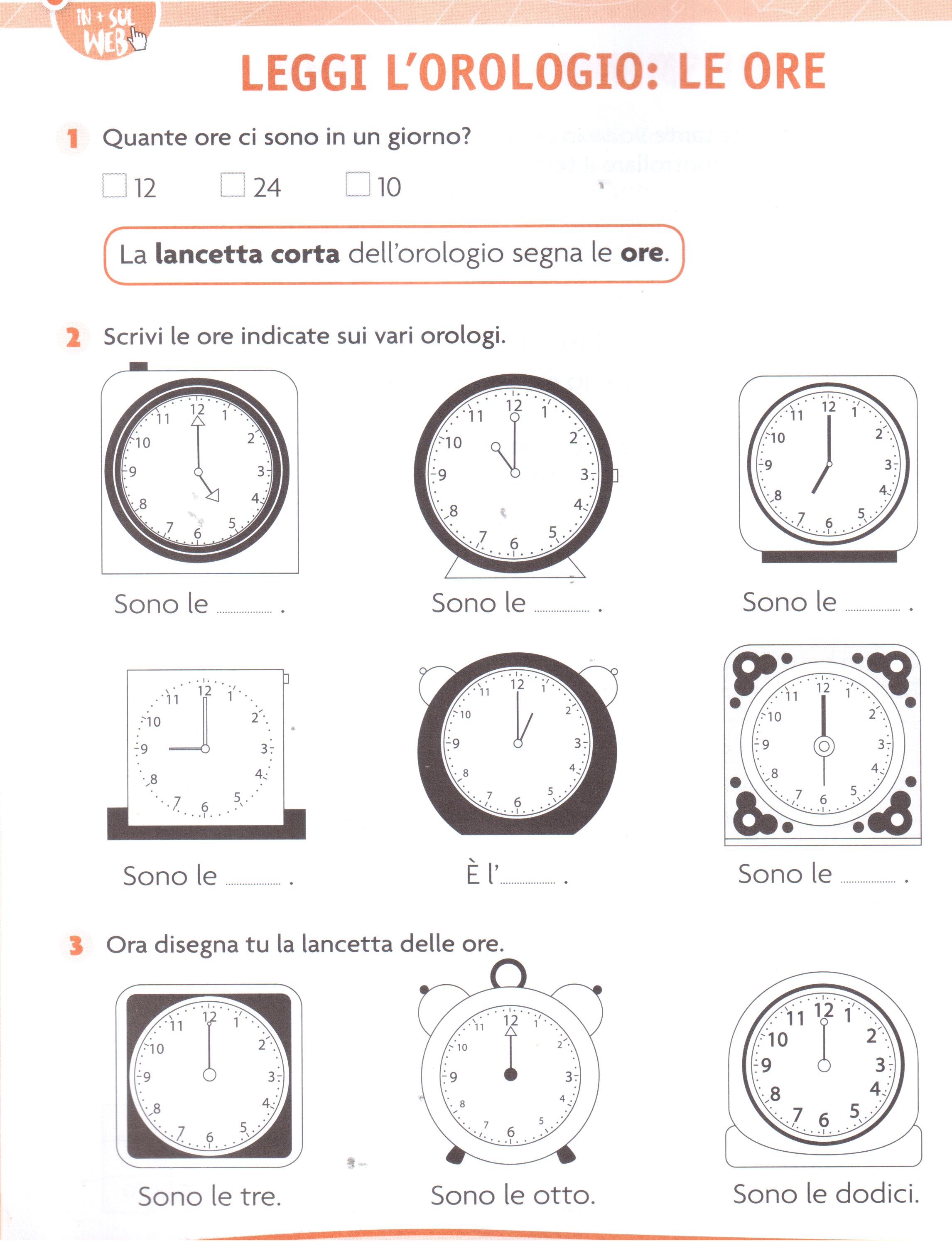 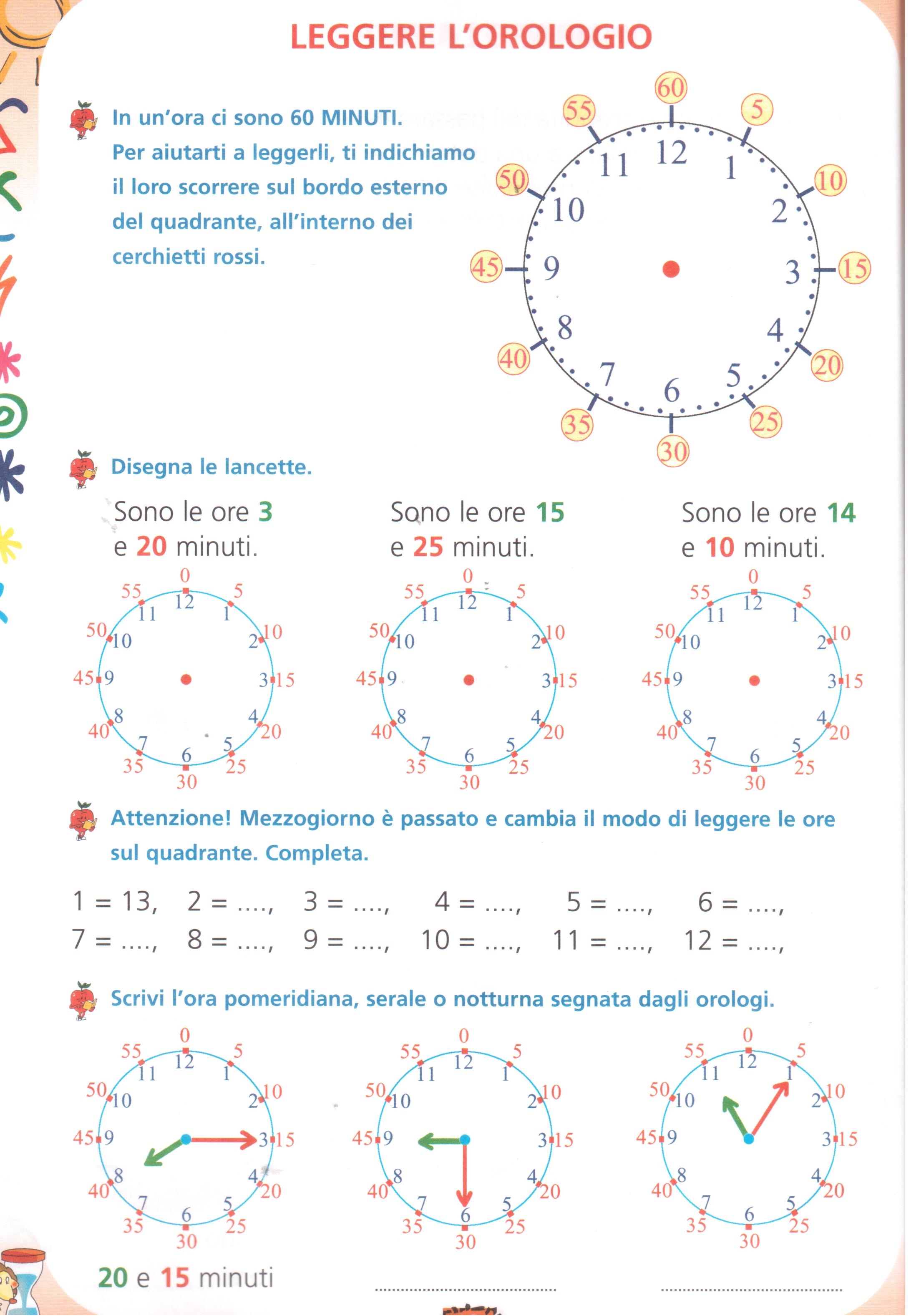 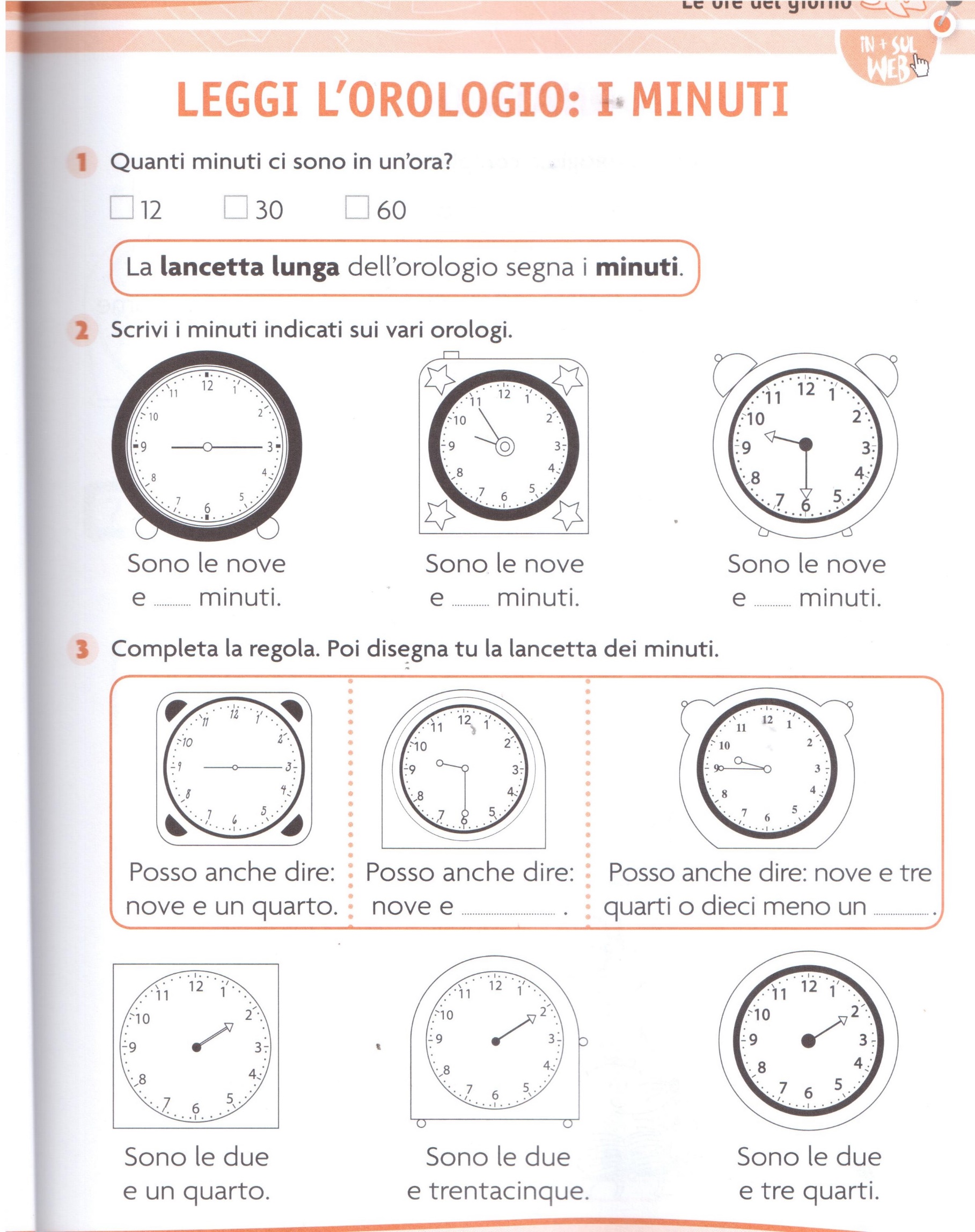                                          Misurare il tempo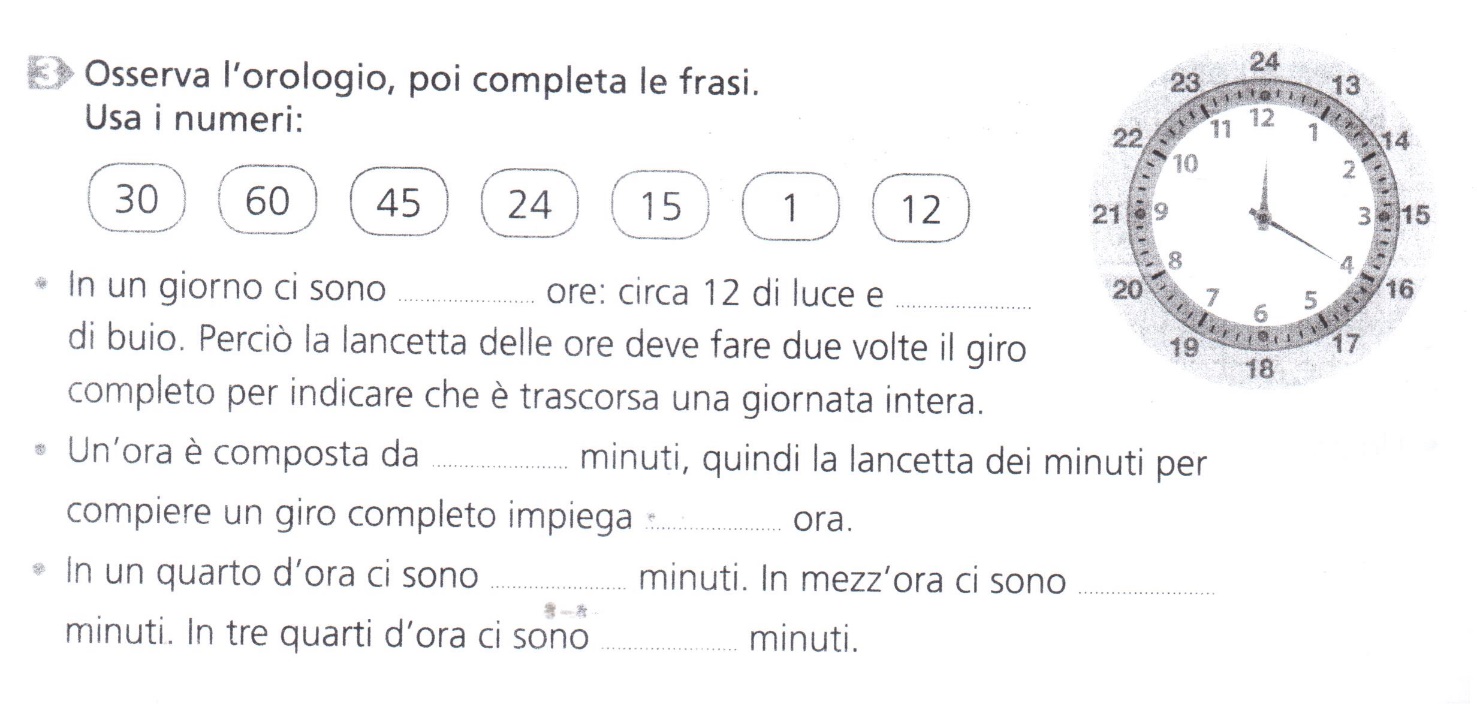 Rappresenta, disegnando le lancette, l’ora indicata dagli orologi digitali.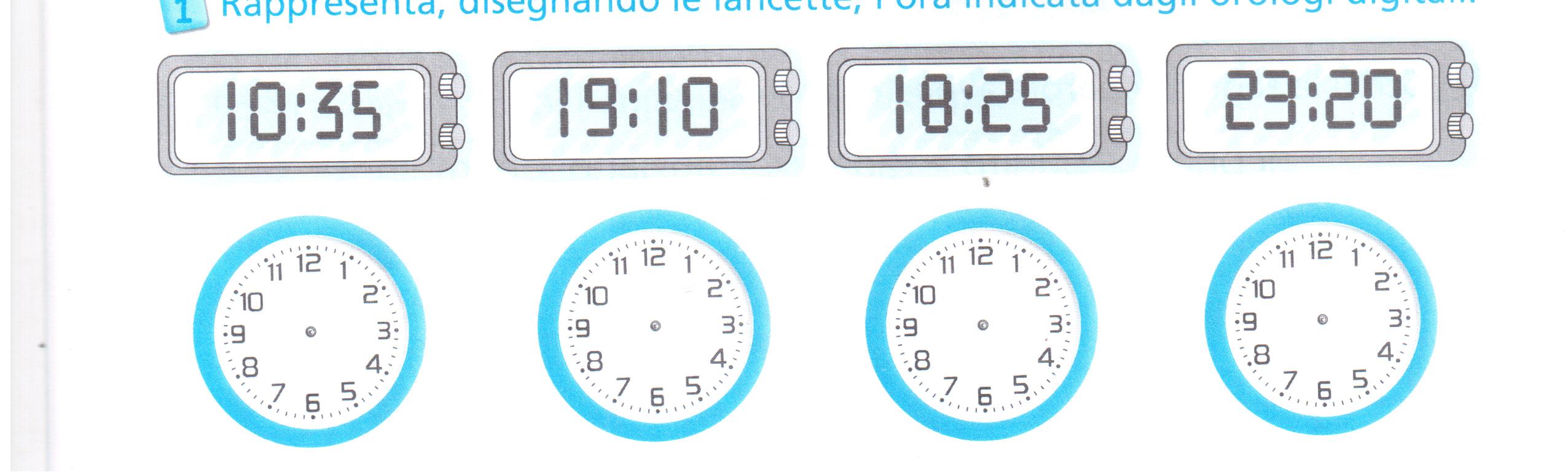 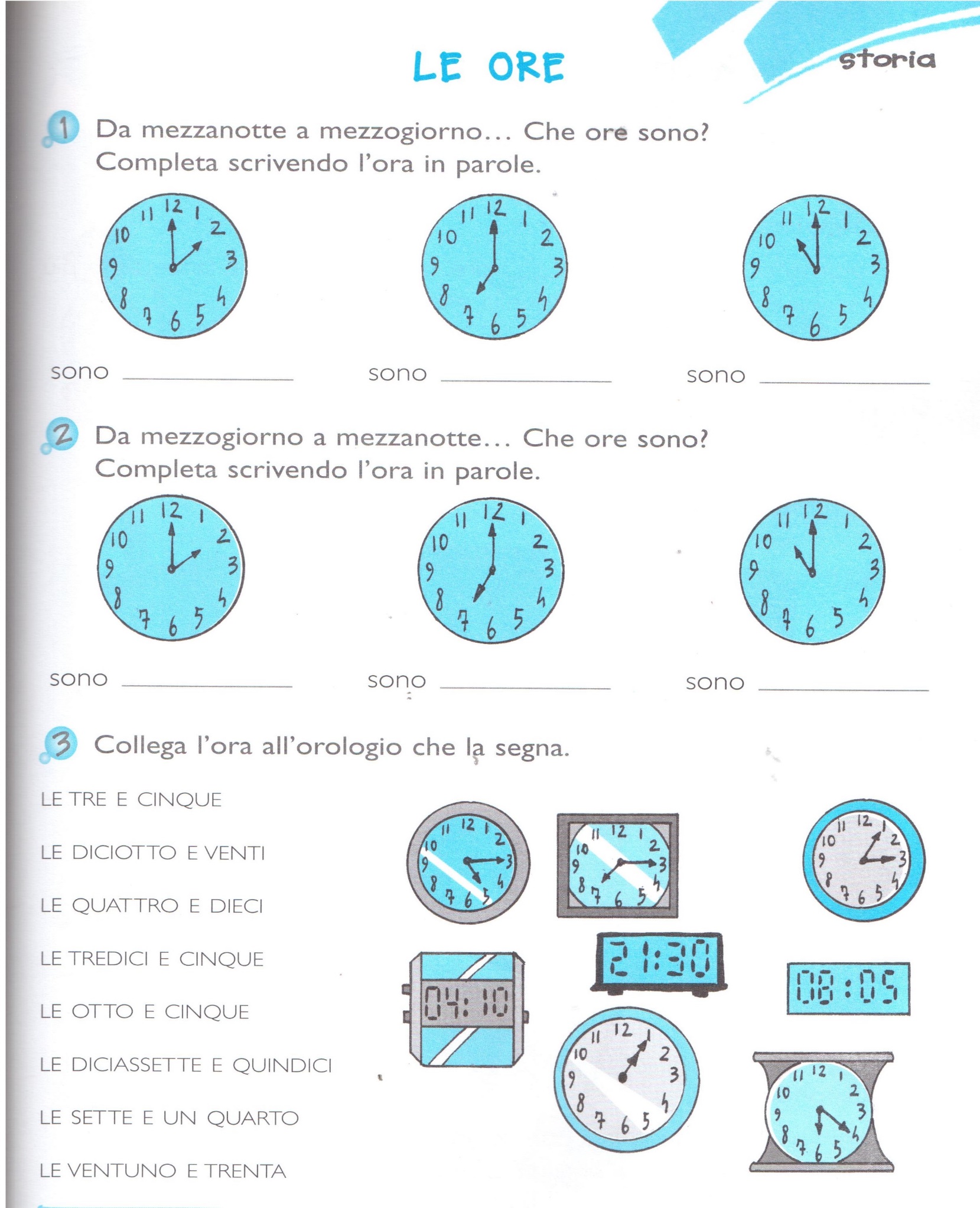 Video didattico sull’orologio.https://www.youtube.com/watch?v=ihENHaRIGh0